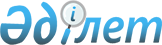 Об утверждении Особого порядка формирования затрат, применяемом при утверждении тарифов (цен, ставок сборов) на регулируемые услуги (товары, работы) субъектов естественных монополий
					
			Утративший силу
			
			
		
					Приказ и.о. Председателя Агентства Республики Казахстан по регулированию естественных монополий и защите конкуренции от 30 июля 2003 года N 185-ОД. Зарегистрирован в Министерстве юстиции Республики Казахстан 12 августа 2003 года N 2438. Утратил силу приказом Председателя Агентства Республики Казахстан по регулированию естественных монополий от 25 апреля 2013 года № 130-ОД.      Сноска. Утратил силу приказом Председателя Агентства РК по регулированию естественных монополий от 25.04.2013 № 130-ОД (вводится в действие по истечении десяти календарных дней после дня его первого официального опубликования).      Сноска. Название в редакции приказа Председателя Агентства РК по регулированию естественных монополий от 15.02.2013 № 48-ОД (вводится в действие по истечении десяти календарных дней со дня его первого официального опубликования).

  



      В соответствии с пунктом 2 статьи 15-1 Закона Республики Казахстан от 9 июля 1998 года "О естественных монополиях и регулируемых рынках", приказываю: 

      Сноска. Преамбула с изменениями, внесенными приказом Председателя Агентства РК по регулированию естественных монополий от 17.02.2009 N 48-ОД (порядок введения в действие см. п.5 ). 

      1. Утвердить прилагаемый Особый порядок формирования затрат, применяемый при утверждении тарифов (цен, ставок сборов) на регулируемые услуги (товары, работы) субъектов естественных монополий.

      Сноска. Пункт 1 в редакции приказа Председателя Агентства РК по регулированию естественных монополий от 15.02.2013 № 48-ОД (вводится в действие по истечении десяти календарных дней со дня его первого официального опубликования).

      2. Департаменту административной работы Агентства Республики Казахстан по регулированию естественных монополий и защите конкуренции после государственной регистрации настоящего приказа в Министерстве юстиции Республики Казахстан: 



      1) обеспечить в установленном порядке его опубликование в официальных средствах массовой информации; 



      2) довести его до сведения структурных подразделений и территориальных органов Агентства Республики Казахстан по регулированию естественных монополий и защите конкуренции. 

     3. Признать утратившими силу: 

     1) приказ Комитета Республики Казахстан по регулированию естественных монополий и защите конкуренции от 15 августа 1998 года N 03-2 ОД "Об утверждении Инструкции "Об особом порядке формирования затрат, учитываемых при расчете цен (тарифов) на производство и предоставление услуг (товаров, работ) субъектами естественной монополии" (зарегистрированный в Министерстве юстиции Республики Казахстан 5 ноября 1998 года N 634, опубликованный в Бюллетене нормативных правовых актов центральных исполнительных и иных государственных органов Республики Казахстан 1999 года N 3); 

     2) приказ Агентства Республики Казахстан по регулированию естественных монополий и защите конкуренции от 17 мая 1999 года N 28-ОД "О внесении изменений в приказ от 15 августа 1998 года N 03-2 ОД" (зарегистрированный в Министерстве юстиции Республики Казахстан 2 июня 1999 года за N 786); 

     3) приказ Агентства Республики Казахстан по регулированию естественных монополий и защите конкуренции от 27 сентября 1999 года N 73-ОД "О механизме финансирования установки приборов учета коммунальных услуг" (зарегистрированный в Министерстве юстиции Республики Казахстан 27 сентября 1999 года за N 952). 

     4. Контроль за исполнением настоящего приказа возложить на Первого заместителя Председателя Агентства Республики Казахстан по регулированию естественных монополий и защите конкуренции Ертлесову Ж.Д. 

     5. Настоящий приказ вводится в действие со дня его опубликования.      И.о. Председателя 

      Согласован      Министр труда и социальной 

     защиты населения 

     Республики Казахстан      30 июля 2003 года Утверждены                          

Приказом Председателя               

Агентства Республики Казахстан      

по регулированию естественных       

монополий и защите конкуренции      

от 30 июля 2003 года N 185-ОД        

Особый порядок формирования затрат, применяемый при

утверждении тарифов (цен, ставок сборов) на регулируемые услуги

(товары, работы) субъектов естественных монополий     Сноска. Название в редакции приказа Председателя Агентства РК по регулированию естественных монополий от 15.02.2013 № 48-ОД (вводится в действие по истечении десяти календарных дней со дня его первого официального опубликования).      Сноска. По тексту слова "услуги (товары, работы)", "услуг (товаров, работ)", "услуги (товара, работ)", "услуги (товаров, работ)", заменены словами "регулируемые услуги (товары, работы)", "регулируемых услуг (товаров, работ)", "регулируемой услуги (товара, работы)", "регулируемой услуги (товара, работы)"; 

     слова "Индикативным", "Индикативного" заменены словами "Среднесрочным", "Среднесрочного" - приказом Председателя Агентства РК по регулированию естественных монополий от 21 апреля 2005 года N 142-ОД ; 

     слова "утверждении тарифов (цен, ставок сборов)", "утверждении тарифа (цены, ставки сбора)", "утверждению тарифа (цены, ставки сбора)", "утверждения тарифа (цены, ставки сбора)", заменены словами "утверждении тарифов (цен, ставок сборов) и тарифных смет", "утверждении тарифа (цены, ставки сбора) и тарифных смет", "утверждению тарифа (цены, ставки сбора) и тарифных смет", "утверждения тарифа (цены, ставки сбора) и тарифных смет" - приказом   Председателя Агентства Республики Казахстан по регулированию естественных монополий от 17 марта 2006 года N 78-ОД (вводится в действие со дня его официального опубликования).  

1. Общие положения 

     1. Настоящий Особый порядок формирования затрат, применяемый при утверждении тарифов (цен, ставок сборов) и тарифных смет на регулируемые услуги (товары, работы) субъектов естественных монополий (далее - Особый порядок), разработан в соответствии с Законом Республики Казахстан от 9 июля 1998 года «О естественных монополиях и регулируемых рынках» с целью недопущения необоснованного роста тарифов (цен, ставок сборов) на регулируемые услуги (товары, работы) субъектов естественной монополии.

      Сноска. Пункт 1 в редакции приказа Председателя Агентства РК по регулированию естественных монополий от 15.02.2013 № 48-ОД (вводится в действие по истечении десяти календарных дней со дня его первого официального опубликования).



     2. Особый порядок, включает следующие положения: 



     1) регулирование затрат, включаемых в тариф (цену, ставку сбора);



     2) ограничение статей расходов субъекта естественной монополии в пределах технических и технологических норм расхода сырья, материалов, топлива, энергии, а также нормативных технических потерь;



     3) установление перечня расходов, не учитываемых при формировании тарифа (цены, ставки сбора); 



     4) ограничение прибыли, включаемой в тариф (цену, ставку сбора);



     5) согласование применяемых методов начисления износа основных средств;



     6) согласование переоценки основных средств и направлений использования средств амортизационных отчислений, предусматриваемых тарифной сметой субъекта естественной монополии. 

      Сноска. В пункт 2 внесены изменения приказом Председателя Агентства РК по регулированию естественных монополий от 17 марта 2006 года N 78-ОД (вводится в действие со дня его официального опубликования); приказом и.о. Председателя Агентства РК по регулированию естественных монополий от 14 августа 2006 года N 203-ОД (вводится в действие со дня его официального опубликования). 



     3. В Особом порядке используются следующие понятия: 

     затратная часть тарифа (цены, ставки сбора) - совокупность затрат, связанных с оказанием услуг (работ) субъектом естественной монополии, которые учитываются при утверждении тарифа (цены, ставки сбора) и тарифных смет. Данные затраты состоят из себестоимости регулируемой услуги (товара, работы) и расходов периода (общие и административные расходы, расходы по реализации, расходы по выплате вознаграждений); 

     ограничение видов затрат, включаемых в затратную часть тарифа (цены, ставки сбора) - установление перечня затрат, не учитываемых при утверждении тарифа (цены, ставки сбора) и тарифных смет; 

     ограничение уровня расходов - установление предела уровня затрат, учитываемых в тарифе (цене, ставке сбора) на основании технических и технологических норм расхода сырья, материалов, топлива, энергии, а также нормативных технических потерь и лимитов; 

     расходы - затраты субъекта естественной монополии, которые осуществляются им за счет дохода, полученного от оказания регулируемых услуг (товаров, работ) по утвержденным уполномоченным органом тарифам (ценам, ставкам сборов); 

     регулируемые услуги (товары, работы) субъекта естественной монополии - услуги (товары, работы), предоставляемые субъектом естественной монополии в сфере естественной монополии и подлежащие государственному регулированию уполномоченным органом, включая случаи предоставления услуг (товаров, работ) в виде передачи определенного товара потребителю; 

     компетентный орган - отраслевое министерство и (или) ведомство, а для субъектов естественных монополий, оказывающих регулируемые услуги водохозяйственной и (или) канализационной систем - местные исполнительные органы; 

      уполномоченный орган - государственный орган, осуществляющий руководство в сферах естественных монополий и на регулируемых рынках .

     Сноска. В пункт 3 внесены изменения - приказом Председателя Агентства РК по регулированию естественных монополий от 21 апреля 2005 года N 142-ОД; приказом Председателя Агентства РК по регулированию естественных монополий от 17 марта 2006 года N 78-ОД (вводится в действие со дня его официального опубликования); приказом и.о. Председателя Агентства РК по регулированию естественных монополий от 14 августа 2006 года N 203-ОД (вводится в действие со дня его официального опубликования); от 17.02.2009 N 48-ОД (порядок введения в действие см. п.5). 



     4. Особый порядок применяется к субъектам естественной монополии, предоставляющим регулируемые услуги (товары, работы). <*> 

     Сноска. Пункт 4 в редакции - приказом Председателя Агентства РК по регулированию естественных монополий от 21 апреля 2005 года N 142-ОД. 



     5. Формирование тарифов (цен, ставок сборов) осуществляется на основании раздельного учета доходов, затрат и задействованных активов по каждому виду регулируемых услуг (товаров, работ) и в целом по иной деятельности. 

     При формировании тарифов (цен, ставок сборов) на регулируемые услуги (товары, работы) включаются затраты с учетом требований настоящего Особого порядка. Формирование статей затрат осуществляется в соответствии со стандартами бухгалтерского учета.

     Учетная политика принимается субъектом естественной монополии после ее согласования с уполномоченным органом. <*> 

     Сноска. Пункт 5 с изменениями, внесенными приказами Председателя Агентства РК по регулированию естественных монополий от 21.04.2005 № 142-ОД; от 15.02.2013 № 48-ОД (вводится в действие по истечении десяти календарных дней со дня его первого официального опубликования). 

2. Регулирование затрат, включаемых в тариф 

(цену, ставку сбора) на регулируемые услуги (товары, работы)      Сноска. В заголовок внесены изменения - приказом Председателя Агентства РК по регулированию естественных монополий от 21 апреля 2005 года N 142-ОД . 

     6. Регулирование затрат, включаемых в тариф (цену, ставку сбора) субъекта естественной монополии осуществляется путем ограничения видов  затрат, включаемых в затратную часть тарифа (цены, ставки сбора), и ограничения уровня расходов субъекта естественной монополии.



     7. Материальные расходы, включаемые в затратную часть тарифа (цены, ставки сбора), определяются исходя из технических и технологических норм расхода сырья, материалов, топлива, энергии (далее - материальных ресурсов) на выпуск единицы продукции (услуг, товаров, работ) и (или) годовых норм материальных ресурсов, утвержденных уполномоченным органом в установленном им порядке и цен материальных ресурсов, определенных по результатам тендерных (конкурсных) закупок в порядке, установленном законодательством Республики Казахстан. 

     Сноска. В пункт 7 внесены изменения - приказом Председателя Агентства РК по регулированию естественных монополий от 21 апреля 2005 года N 142-ОД; приказом Председателя Агентства РК по регулированию естественных монополий от 17 марта 2006 года N 78-ОД (вводится в действие со дня его официального опубликования); приказом и.о. Председателя Агентства РК по регулированию естественных монополий от 14 августа 2006 года N 203-ОД (вводится в действие со дня его официального опубликования). 



     7-1. Исключен приказом Председателя Агентства РК по регулированию естественных монополий от 15.02.2013 № 48-ОД (вводится в действие по истечении десяти календарных дней со дня его первого официального опубликования).



     8. Расходы на аудиторские, консалтинговые, маркетинговые услуги и ремонтные работы, проводимые подрядным способом, другие услуги производственного характера, осуществляемые сторонними организациями, приобретаемые в порядке, установленном законодательством Республики Казахстан, включаются в затратную часть тарифа (цены, ставки сбора). 



     9. исключен приказом Председателя Агентства РК по регулированию естественных монополий от 17.03.2006 N 78-ОД (вводится в действие со дня его официального опубликования). 



     10. исключен приказом Председателя Агентства РК по регулированию естественных монополий от 14.11.2008 N 349-ОД (порядок введения в действие см. п. 5 ). 



     11. Расходы, связанные с нормативными техническими потерями, утвержденными уполномоченным органом, включаются в затратную часть тарифа (цены, ставки сбора). 

      Сноска. Пункт 11 в редакции приказа Председателя Агентства РК по регулированию естественных монополий от 14.11.2008 N 349-ОД (порядок введения в действие см. п. 5 ). 



     12. Средства, направляемые субъектом естественной монополии на текущий и капитальный ремонты и другие ремонтно-восстановительные работы, не приводящие к росту стоимости основных средств, включаются в затратную часть тарифа (цены, ставки сбора) исходя из годовой сметы затрат, согласованной уполномоченным органом.      

     Сноска. Пункт 12 с изменениями, внесенными приказами Председателя Агентства РК по регулированию естественных монополий от 17.03.2006 N 78-ОД (вводится в действие со дня его официального опубликования); от 14.11.2008 N 349-ОД (порядок введения в действие см. п. 5). 



     13. Параметры по системе оплаты труда работников субъекта утверждаются компетентным органом по согласованию с уполномоченным государственным органом по труду или местным исполнительным органом.

      Расходы на оплату труда производственного персонала, включаемые в затраты, определяются исходя из фактической численности, но не превышающей нормативной численности персонала субъекта естественной монополии, и среднемесячной заработной платы, принятой в действовавших тарифах (ценах, ставках сборов) с учетом показателей прогноза социально-экономического развития Республики Казахстан (инфляция).

      Для субъектов естественных монополий в сфере водоснабжения и (или) водоотведения, производства, передачи тепловой энергии, за исключением энергопроизводящих организаций с комбинированным производством электрической и тепловой энергии, расходы на оплату труда производственного персонала определяются из фактической численности, но не превышающей нормативной численности персонала субъекта естественной монополии, и среднемесячной заработной платы производственного персонала, сложившейся в регионе по данным статистики за месяц, предшествующий подаче заявки. 

      При превышении заработной платы производственного персонала субъектов естественных монополий в сферах водоснабжения и (или) водоотведения, производства, передачи тепловой энергии, за исключением энергопроизводящих организаций с комбинированным производством электрической и тепловой энергии, определенной исходя из среднемесячной заработной платы, принятой в действовавших тарифах (ценах, ставках сборов) с учетом показателей прогноза социально-экономического развития Республики Казахстан, над среднемесячной заработной платой производственного персонала, сложившейся в регионе по данным статистики за месяц, предшествующий подаче заявки, учитывается заработная плата производственного персонала, определяемая исходя из среднемесячной заработной платы, принятой в действовавших тарифах (ценах, ставках сборов), с учетом показателей прогноза социально-экономического развития Республики Казахстан (инфляция). 

      Расходы на оплату труда административного персонала, включаемые в затраты, определяются исходя из фактической численности, но не превышающей нормативной численности персонала субъекта естественной монополии.

      Для субъектов естественных монополий в сфере водоснабжения и (или) водоотведения, производства, передачи тепловой энергии, за исключением энергопроизводящих организаций с комбинированным производством электрической и тепловой энергии, расходы на оплату труда административного персонала определяются из фактической численности, но не превышающей нормативной численности персонала субъекта естественной монополии, и среднемесячной заработной платы административного персонала, сложившейся в регионе по данным статистики за месяц, предшествующий подаче заявки. 

      Расходы на оплату труда административного персонала субъектов, за исключением государственных предприятий, включаемые в затраты по должностным окладам руководителей, их заместителей, главных (старших) бухгалтеров субъектов естественной монополии и других работников административного персонала лимитируются исходя из соотношения между максимальным и минимальным уровнем должностных окладов работников субъекта естественной монополии, согласно штатному расписанию, не превышающего пятнадцать раз.

      Расходы на премирование и другие виды вознаграждений к заработной плате, не включаемые в затратную часть тарифа (цены, ставки сбора), субъект естественной монополии (за исключением государственных предприятий), осуществляет из чистого дохода (фактической прибыли) при его наличии.

      Уполномоченный орган принимает решение о снижении или отказе в повышении расходов на оплату труда административного и (или) производственного персонала, включаемого в тарифы (цены, ставки сборов), на основе сравнительного анализа затрат на оплату труда субъектов естественной монополии, занимающихся тем же или аналогичным видом деятельности, а также в случае сокращения объемов оказываемых регулируемых услуг (товаров, работ) субъекта естественной монополии.

      Сноска. Пункт 13 в редакции приказа Председателя Агентства РК по регулированию естественных монополий от 15.02.2013 № 48-ОД (вводится в действие по истечении десяти календарных дней со дня его первого официального опубликования).



     14. Амортизационные отчисления основных средств и нематериальных активов, рассчитанные по прямолинейному (равномерному) методу начисления включаются в затратную часть тарифа (цены, ставки сбора). 

     Применение прямолинейного (равномерного) метода начисления износа основных средств и нематериальных активов не требует согласования с уполномоченным органом. 

     Применение и начисление амортизации иными методами начисления амортизации согласовывается с Уполномоченным органом в установленном порядке. 



     15. Уполномоченный орган согласовывает субъекту естественной монополии проведение переоценки основных средств.

     Уполномоченный орган после проведения субъектом естественной монополии переоценки основных средств, поэтапно включает в затратную часть тарифа (цены, ставки сбора) увеличение амортизационных отчислений, за исключением субъектов естественных монополий, оказывающих услуги в сфере водоснабжения и (или) водоотведения.

      Сноска. Пункт 15 в редакции приказа Председателя Агентства РК по регулированию естественных монополий от 15.02.2013 № 48-ОД (вводится в действие по истечении десяти календарных дней со дня его первого официального опубликования).



     16. Амортизационные отчисления направляются на проведение капитальных ремонтных работ, приводящих к увеличению стоимости основных средств, и реализацию инвестиционных проектов. 



     17. исключен приказом Председателя Агентства РК по регулированию естественных монополий от 14.11.2008 N 349-ОД (порядок введения в действие см. п. 5 ). 

     18. Расходы на охрану природы, плата за использование природных ресурсов определяются в соответствии со ставками, порядком и условиями оплаты, установленными законодательством Республики Казахстан. 



     19. В расходах периода учитываются расходы на выплату вознаграждения за заемные средства для реализации инвестиционного проекта субъекта естественной монополии, утвержденного в установленном законодательством порядке. 

     Расходы на выплату вознаграждения по заемным средствам, полученным в национальной валюте, для реализации инвестиционного проекта учитываются при расчете тарифа (цены, ставки сбора) в пределах суммы, рассчитанной с применением 2-х кратной официальной ставки рефинансирования, установленной Национальным Банком Республики Казахстан. 

     Расходы на выплату вознаграждения по заемным средствам, полученным в иностранной валюте, для реализации инвестиционного проекта учитываются при расчете тарифа (цены, ставки сбора) в пределах суммы, рассчитанной с применением 4-х кратной ставки Лондонского межбанковского рынка. 

     Вознаграждение за заемные средства, полученные в иностранной валюте, учитываются в расходах периода затратной части тарифа (цены, ставки сбора) с учетом прогнозируемого изменения курса тенге к иностранной валюте на основании основных показателей Среднесрочного плана социально-экономического развития Республики Казахстан и прогнозных показателей республиканского бюджета Республики Казахстан.

     Ставка рефинансирования Национального Банка Республики Казахстан и ставка Лондонского межбанковского рынка применяются на день принятия решения по утверждению тарифа (цены, ставки сбора) и тарифных смет субъекта естественной монополии. 

      Сноска. Пункт 19 с изменениями, внесенными приказом Председателя Агентства РК по регулированию естественных монополий от 14.11.2008 N 349-ОД (порядок введения в действие см. п. 5 ). 



     20. Расходы на обязательные виды страхования, налоги, сборы и платежи, учитываемые в расходах периода, определяются в соответствии со ставками, порядком и условиями оплаты, установленными законодательством Республики Казахстан. 



     21. В случае утверждения тарифа (цены, ставки сбора) и тарифных смет по инициативе уполномоченного органа, расходы общехозяйственного и административного назначения уполномоченный орган включает в тарифы (цены, ставки сборов) в пределах расходов, принятых в действовавших тарифах (ценах, ставках сборов), с учетом индекса потребительских цен за период, предшествующий изменению тарифов (цен, ставок сборов) в случаях предусмотренных пунктом 22 настоящего Особого порядка. 

      Сноска. Пункт 21 в редакции приказа Председателя Агентства РК по регулированию естественных монополий от 15.02.2013 № 48-ОД (вводится в действие по истечении десяти календарных дней со дня его первого официального опубликования).



     22. При формировании тарифа (цены, ставки сбора) уполномоченный орган определяет целесообразность изменения сумм расходов общехозяйственного и административного назначения, по результатам проведенной финансовой экспертизы деятельности субъекта естественной монополии, либо при снижении эффективности деятельности субъектов естественной монополии (увеличение себестоимости единицы оказываемой регулируемой услуги (товара, работы), снижение объемов оказываемых регулируемых услуг (товаров, работ), увеличение кредиторской и дебиторской задолженности.

      Включение в расходы периода, расходов по созданию и совершенствованию систем и средств административного управления допускается только с согласия уполномоченного органа после представления расчета экономической эффективности от вложения средств на указанные цели.

      Сноска. Пункт 22 с изменениями, внесенными приказом Председателя Агентства РК по регулированию естественных монополий от 15.02.2013 № 48-ОД (вводится в действие по истечении десяти календарных дней со дня его первого официального опубликования).



     23. Представительские, командировочные расходы и расходы на услуги связи административного персонала, периодическую печать, содержание служебного автотранспорта, информационные, консультационные и маркетинговые услуги включаются в тарифы (цены, ставки сборов) в пределах лимитов, установленных субъектом естественной монополии по согласованию с уполномоченным органом. 

     Уровень затрат на повышение квалификации административного персонала, связанное с производственной необходимостью, включаются в расчет тарифа (цены, ставки сбора) по предварительному согласованию с уполномоченным органом. 

      Сноска. Пункт 23 с изменениями, внесенными приказом Председателя Агентства РК по регулированию естественных монополий от 14.11.2008 N 349-ОД (порядок введения в действие см. п. 5 ). 



     23-1. Расходы, связанные с изобретательством и рационализаторством производства, в рамках регулируемых услуг при наличии экономически обоснованных материалов, учитываются при формировании тарифов (цен, ставок сборов).

      Сноска. Особый порядок дополнен пунктом 23-1 в соответствии с приказом Председателя Агентства РК по регулированию естественных монополий от 15.02.2013 № 48-ОД (вводится в действие по истечении десяти календарных дней со дня его первого официального опубликования).



     24. Исключен приказом Председателя Агентства РК по регулированию естественных монополий от 15.02.2013 № 48-ОД (вводится в действие по истечении десяти календарных дней со дня его первого официального опубликования).



     25. Уполномоченный орган привлекает независимых экспертов для проведения экспертизы проектов тарифов (цен, ставке сбора), и проводит корректировку на основании результатов проведенной экспертизы.

      Сноска. Пункт 25 в редакции приказа Председателя Агентства РК по регулированию естественных монополий от 14.11.2008 N 349-ОД (порядок введения в действие см. п. 5 ).  

3. Инвестиции субъектов естественной монополии 

     26. Инвестиции осуществляются субъектами естественной монополии за счет собственных и (или) заемных средств. Источниками собственных средств являются прибыль (чистый доход) и амортизационные отчисления.

     Возврат заемных средств осуществляется за счет прибыли и (или) амортизационных отчислений. 

      Сноска. Пункт 26 с изменениями, внесенными приказом Председателя Агентства РК по регулированию естественных монополий от 14.11.2008 N 349-ОД (порядок введения в действие см. п. 5 ). 



     27. исключен приказом Председателя Агентства РК по регулированию естественных монополий от 14.11.2008 N 349-ОД (порядок введения в действие см. п. 5 ).  

4. Перечень расходов, не учитываемых при формировании тарифов 

(цен, ставок сборов) субъектов естественной монополии 

     28. При формировании и утверждении тарифов (цен, ставок сборов) и тарифных смет субъектов естественной монополии в затратной части тарифа (цены, ставки сбора) не учитываются следующие расходы: 

     на сверхнормативные технические и коммерческие потери, порчу и недостачи товарно-материальных ценностей и запасы на складах, другие непроизводительные расходы и потери, за исключением случаев, предусмотренных в пункте 24; 

     амортизационные отчисления основных средств, не используемых при оказании, предоставлении регулируемых услуг (товаров, работ); 

     на арендную плату за пользование основными средствами (кроме основных средств общехозяйственного назначения), полученными в доверительное управление, в имущественный найм, по лизингу; 

     платежи за сверхнормативные выбросы (сбросы) загрязняющих веществ;

     судебные издержки; 

     безнадежные долги; 

     штрафы, пени, неустойки и другие виды санкций за нарушение условий хозяйственных договоров; 

     штрафы и пени за сокрытие (занижение) дохода; 

     убытки от хищений; 

     потери от брака; 

     по содержанию обслуживающих производств и хозяйств (бесплатное предоставление помещений, оплата стоимости коммунальных услуг организациям общественного питания и т.д.); 

     на содержание объектов здравоохранения, детских дошкольных учреждений, учебных заведений, профессионально-технических училищ, кроме технологически необходимых, согласованных с компетентным органом; 

     на содержание оздоровительных лагерей, объектов культуры и спорта, жилого фонда; 

     на проведение культурно-просветительных, оздоровительных и спортивных мероприятий (проведение вечеров отдыха, спектаклей, концертов); 

     на погашение ссуд (включая беспроцентные), выданных работникам предприятий на улучшение жилищных условий, приобретение садовых домиков и обзаведение домашним хозяйством; 

     по благоустройству садовых товариществ (в том числе, строительство дорог, энерго- и водоснабжение, осуществление других расходов общего характера); 

     на проведение и организацию лекций, выставок, диспутов, встреч с деятелями науки и искусства, научно-технических конференций, членские взносы в общественные организации и ассоциации; 

     по рекламе в средствах массовой информации, по изданию рекламной, плакатной и типографской продукции, за исключением продукции, используемой в производственных целях; 

     на приобретение, аренду и содержание квартир, жилых зданий и сооружений, мест в общежитиях и гостиницах для персонала субъекта естественной монополии; 

     на выполнение работ по благоустройству города, оказанию помощи сельскому хозяйству и другие подобного рода работы; 

     на оплату отпусков работникам, обучающихся в организации образования;

     на премирование и другие формы вознаграждения по итогам работы; 

     по оплате путевок работникам и их детям на лечение, отдых, экскурсии за счет средств субъекта естественной монополии, кроме затрат, связанных с реабилитационным лечением профзаболеваний; 

     по оплате услуг поликлиник по договорам, заключенным с органами здравоохранения на предоставление своим работникам медицинской помощи;

     страховые платежи (взносы, уплачиваемые предприятиями по договорам личного и имущественного страхования, заключенных предприятиями в пользу своих работников); 

     по оплате дополнительно предоставленных (сверх предусмотренного законодательством) отпусков работникам, в том числе женщинам, воспитывающим детей, оплата проезда членов семьи работника к месту использования отпуска и обратно, а также компенсация за неиспользованный отпуск; 

     на оказание всех видов спонсорской помощи; 

     льготы работникам субъекта естественной монополии (предоставление питания работникам бесплатно или по сниженным ценам, оплата абонементов в группы здоровья, занятий в секциях, клубах, протезирование и т.п.), кроме предусмотренных законодательством; 

     на приобретение подарков на юбилейные даты или выдаваемые в виде поощрения работникам (включая автомашины, квартиры, предметы длительного пользования и другие товары, а также увеличение процентных ставок лицевых счетов работников); 

     на компенсацию стоимости питания детям, находящимся в дошкольных учреждениях, санаториях и оздоровительных лагерях; 

     отчисления профсоюзам на цели, определенные коллективным договором;

     связанные с проведением опытно-экспериментальных работ, изготовлением и испытанием моделей и образцов по изобретениям и рационализаторским предложениям (за исключением работ, применяющихся в представлении регулируемых услуг (товаров, работ), организацией выставок, смотров, конкурсов и других мероприятий по изобретательству и рационализации, выплаты авторских вознаграждений и т.п.;

     другие виды расходов, непосредственно не относящиеся к производству и оказанию регулируемых услуг (товаров, работ) и приводящие к росту тарифов (цен, ставок сборов). 

     Сноска. Пункт 28 с изменениями, внесенными приказами Председателя Агентства РК по регулированию естественных монополий от 21.04.2005 N 142-ОД; от 16.06.2006 N 156-ОД; от 14.11.2008 N 349-ОД (порядок введения в действие см. п. 5); от 15.02.2013 № 48-ОД (вводится в действие по истечении десяти календарных дней со дня его первого официального опубликования). 

5. Ограничение прибыли, включаемой в тариф 

(цену, ставку сбора) 

субъектов естественной монополии 

      29. В расчет тарифа (цены, ставки сбора) субъектов естественных монополий включается уровень прибыли (чистого дохода), определяемый как произведение ставки прибыли на величину регулируемой базы задействованных активов.

      При этом, если плановый уровень тарифа на услуги водоснабжения и (или) водоотведения превышает 200 тенге за метр кубический без налога на добавленную стоимость, ставка прибыли принимается на уровне ставки рефинансирования Национального Банка Республики Казахстан на дату подачи заявки на утверждение тарифа или его предельного уровня.

      Сноска. Пункт 29 в редакции приказа Председателя Агентства РК по регулированию естественных монополий от 15.02.2013 № 48-ОД (вводится в действие по истечении десяти календарных дней со дня его первого официального опубликования). 

6. Ответственность за нарушение Особого порядка 

     30. Субъекты естественной монополии, допустившие нарушение Особого порядка, привлекаются к ответственности в соответствии с законодательством Республики Казахстан. 
					© 2012. РГП на ПХВ «Институт законодательства и правовой информации Республики Казахстан» Министерства юстиции Республики Казахстан
				